Home Learning Ideas for all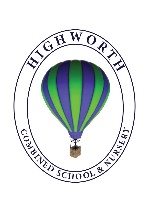 Tuesday 5th May 2020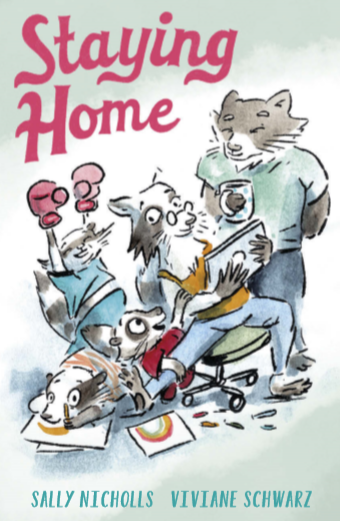 Staying Home book onlineSally Nicholls, a children’s author, has written a free online book for children.  She has a four year old and a two year old at home and has used this experience to inspire her story.  We hope you enjoy!  https://www.andersenpress.co.uk/wp-content/uploads/2020/04/STAYING_HOME_medium-res.pdf In the basket!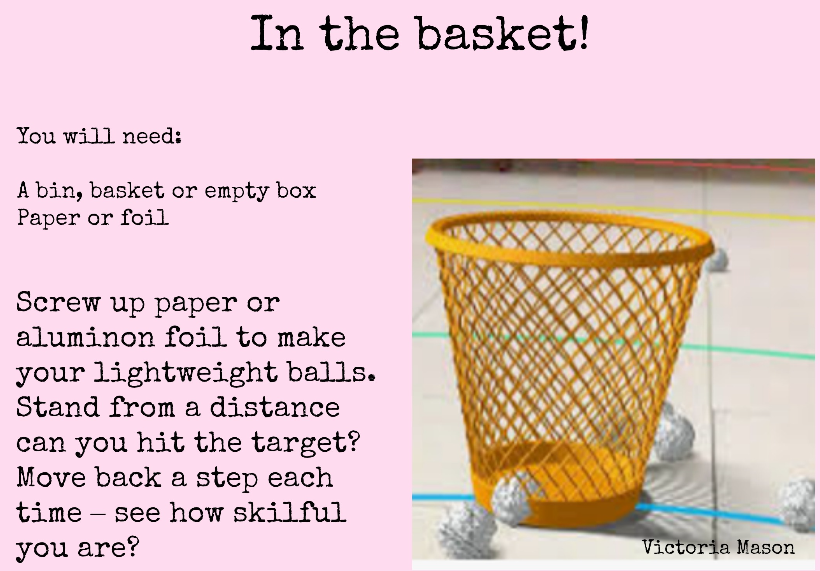 Finger FiddleA great way to focus your brain and your body is to do some ‘finger fiddling’!  This might be a good idea to do before you start one of your home learning tasks.  Have a look at the card below and see if you can follow the instructions!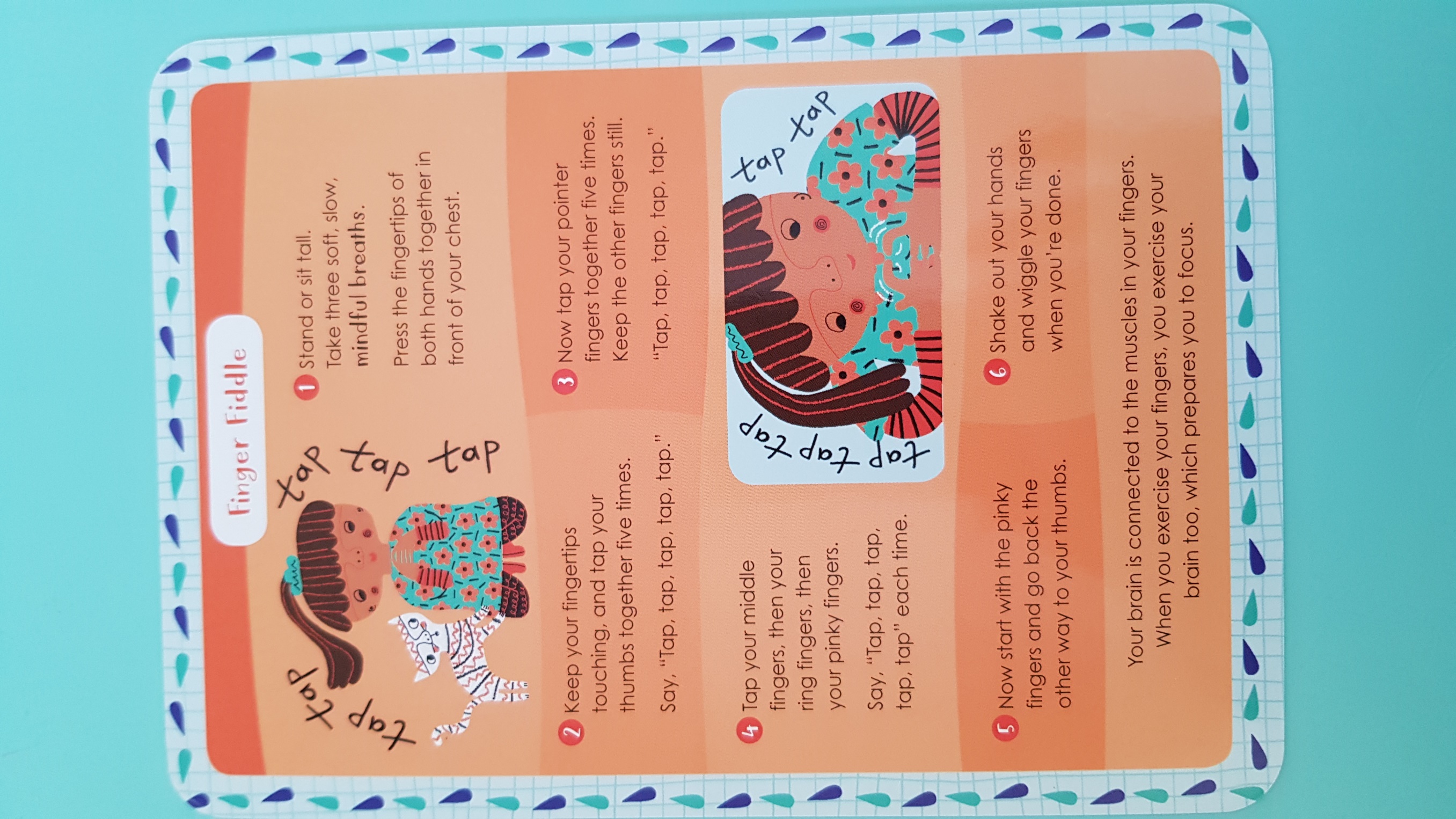 